(ตัวอย่าง)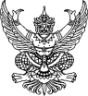 บันทึกข้อความส่วนราชการ	โรงเรียนบ้านเขว้าวิทยายน    อำเภอบ้านเขว้า   จังหวัดชัยภูมิที่ ........... 	วันที่ 25 เดือน ธันวาคม พ.ศ. 2559เรื่อง   	ขออนุมัติใช้เงินตามแผนงาน โครงการ กิจกรรม                                                                         ......................................................................................................................................................................................เรียน	ผู้อำนวยการโรงเรียนบ้านเขว้าวิทยายนด้วยข้าพเจ้า นางสมพร โสวิชัย มีความประสงค์จะดำเนินการตามกิจกรรม  111706เรื่อง การตรวจสอบคุณภาพอาหาร เพื่อตรวจสอบ รับรองและรักษามาตรฐานการบริการของอาหารที่มีวางจำหน่ายภายในโรงอาหาร อันจะส่งผลดีต่อสุขภาพของนักเรียนและบุคลากรโรงเรียนบ้านเขว้าวิทยายนทุกคนจึงเรียนมาเพื่อโปรดพิจารณา                                                       ลงชื่อ		ลายมือชื่อ	   เจ้าของกิจกรรม                                                                  ( นางสมพร โสวิชัย )ความเห็นงานแผนงาน (ส่วนนี้เจ้าหน้าที่ดำเนินการให้) ไม่มี   มี ในแผนปฏิบัติการฯ จำนวนเงิน 4,800 บาท เบิกจ่ายแล้ว 0 บาทและใช้เงินเพิ่มเติมจาก  บริหารทั่วไป  ฉุกเฉิน  อื่นๆ ............................... จำนวน 200 บาทรวมขอเบิกใช้ในครั้งนี้ 5,000 บาท ( ห้าพันบาทถ้วน )                                                       ลงชื่อ		ลายมือชื่อ	                                                          ( ......................................................... )ความเห็นงานการเงิน   ดำเนินการได้  ดำเนินการไม่ได้ เหตุผล  ค้างใบยืม  เอกสารไม่ครบถ้วน                                                        ลงชื่อ		ลายมือชื่อ	   งานการเงินและบัญชี                                                       ( ......................................................... )ความเห็นของรองผู้อำนวยการงานบริหารงบประมาณ	 เห็นสมควรพิจารณา 	 ไม่สมควรพิจารณา เหตุผล .......................................................................                                                       ลงชื่อ		ลายมือชื่อ		                                                                       ( นางอุไร  กางกรณ์ )					รองผู้อำนวยการโรงเรียนบ้านเขว้าวิทยายนความเห็นของผู้อำนวยการโรงเรียน	 อนุมัติ 		 ไม่อนุมัติ เหตุผล .........................................................................................                                                       ลงชื่อ		ลายมือชื่อ		                                                                 ( นายวีรยุทธ  ปรุงชัยภูมิ )					  ผู้อำนวยการโรงเรียนบ้านเขว้าวิทยายนบันทึกข้อความส่วนราชการ	โรงเรียนบ้านเขว้าวิทยายน    อำเภอบ้านเขว้า   จังหวัดชัยภูมิที่ ........... 	วันที่ ....... เดือน ..................................... พ.ศ. ............เรื่อง   	ขออนุมัติใช้เงินตามแผนงาน โครงการ กิจกรรม                                                                         ......................................................................................................................................................................................เรียน	ผู้อำนวยการโรงเรียนบ้านเขว้าวิทยายนด้วยข้าพเจ้า ......................................................... มีความประสงค์จะดำเนินการตามกิจกรรม  ....................เรื่อง ............................................................................................................................................................................. เพื่อ ....................................................................................................................................................................................................................................................................................................................................................................จึงเรียนมาเพื่อโปรดพิจารณา                                                       ลงชื่อ				   เจ้าของกิจกรรม                                                       ( ......................................................... )ความเห็นงานแผนงาน (ส่วนนี้สำหรับเจ้าหน้าที่) ไม่มี   มี ในแผนปฏิบัติการฯ จำนวนเงิน ……………………….………. บาท เบิกจ่ายแล้ว …………………………… บาทและใช้เงินเพิ่มเติมจาก  บริหารทั่วไป  ฉุกเฉิน  อื่นๆ ................................. จำนวน …………………………… บาทรวมขอเบิกใช้ในครั้งนี้ ……………………………… บาท ( ……………………………………………………………………………………. )                                                       ลงชื่อ			                                                          ( ......................................................... )ความเห็นงานการเงิน   ดำเนินการได้  ดำเนินการไม่ได้ เหตุผล  ค้างใบยืม  เอกสารไม่ครบถ้วน                                                        ลงชื่อ				   งานการเงินและบัญชี                                                       ( ......................................................... )ความเห็นของรองผู้อำนวยการงานบริหารงบประมาณ	 เห็นสมควรพิจารณา 	 ไม่สมควรพิจารณา เหตุผล ......................................................................                                                       ลงชื่อ				                                                                       ( นางอุไร  กางกรณ์ )					รองผู้อำนวยการโรงเรียนบ้านเขว้าวิทยายนความเห็นของผู้อำนวยการโรงเรียน	 อนุมัติ 		 ไม่อนุมัติ เหตุผล .........................................................................................                                                       ลงชื่อ				                                                                 ( นายวีรยุทธ  ปรุงชัยภูมิ )					  ผู้อำนวยการโรงเรียนบ้านเขว้าวิทยายน